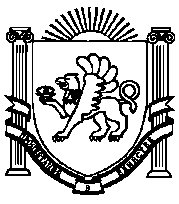 РЕСПУБЛИКА КРЫМНИЖНЕГОРСКИЙ РАЙОНЖЕМЧУЖИНСКИЙ СЕЛЬСКИЙ СОВЕТ21-я сессия 2-го созываРЕШЕНИЕ № 21/829 марта 2022 года								 с. ЖемчужинаОб отмене решения 6-ой сессии 1-го созыва Жемчужинского сельского совета Нижнегорского района Республики Крым от 26 декабря 2014 года № 5 «Об определении границ, прилегающих к некоторым организациям и объектам территорий, на которых не допускается розничная продажа алкогольной продукции» В соответствии с Федеральным законом от 22.11.1995 № 171-ФЗ «О государственном регулировании производства и оборота этилового спирта, алкогольной и спиртосодержащей продукции и об ограничении потребления (распития) алкогольной продукции», Федеральным законом от 06.10.2003 № 131-ФЗ «Об общих принципах организации местного самоуправления в Российской Федерации», Постановлением Правительства Российской Федерации от 23.12.2020 № 2220 «Об утверждении Правила определения органами местного самоуправления границ прилегающих территорий, на которых не допускается розничная продажа алкогольной продукции и розничная продажа алкогольной продукции при оказании услуг общественного питания», рассмотрев протест прокуратуры Нижнегорского района Республики Крым от 29.03.2022 № 019-2022/Прдп61-22-20350018 на решение 6-ой сессии 1-го созыва Жемчужинского сельского совета Нижнегорского района Республики Крым от 26 декабря 2014 года № 5 «Об определении границ, прилегающих к некоторым организациям и объектам территорий, на которых не допускается розничная продажа алкогольной продукции» Жемчужинский сельский совет Нижнегорского района Республики КрымРЕШИЛ:1. Решение 6-ой сессии 1-го созыва Жемчужинского сельского совета Нижнегорского района Республики Крым от 26 декабря 2014 года № 5 «Об определении границ, прилегающих к некоторым организациям и объектам территорий, на которых не допускается розничная продажа алкогольной продукции» отменить.2. Обнародовать настоящее решение на официальном Портале Правительства Республики Крым на странице Нижнегорского района (nijno.rk.gov.ru) в разделе «Районная власть», «Муниципальные образования района», подраздел «Жемчужинский сельский совет», а также на информационном стенде Жемчужинского сельского совета Нижнегорского района Республики Крым по адресу: Республика Крым, Нижнегорский район, с. Жемчужина, ул. Школьная,2.3. Решение вступает в силу после его подписания и официального обнародования.4. Контроль за исполнением решения оставляю за собой.Председатель Жемчужинскогосельского совета - глава администрацииЖемчужинского сельского поселения 					С.И.Чупиков